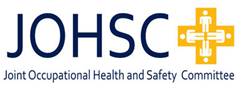 Appendix 8.3, JOHS Committee Meeting AgendaJoint Occupational Health & Safety Committee Meeting AgendaDate:Time:   Location:Meeting called by:Type of meeting:Please read: Minutes from last meetingPlease bring: Agenda----- Agenda ---------- Agenda ---------- Agenda ---------- Agenda ---------- Agenda -----1.            Call to Order.2.	Attendance/Regrets.3.	Approval of Agenda.4.	Read and approve minutes of previous meeting5.	Business arising from minutes.a. Discuss status of previously submitted recommendations.b. Request status report on any other pending old business.c. Set dates for completion of   Recommendations & other        pending items.d. status report of goals and objectives6.	Incident review a. Brief summary of number and type of incidents reported since last meeting.b. Discuss severe or potentially severe cases including action to be taken or suggestions to minimize exposure.c. Evaluate effectiveness of investigation/prevention efforts.1.            Call to Order.2.	Attendance/Regrets.3.	Approval of Agenda.4.	Read and approve minutes of previous meeting5.	Business arising from minutes.a. Discuss status of previously submitted recommendations.b. Request status report on any other pending old business.c. Set dates for completion of   Recommendations & other        pending items.d. status report of goals and objectives6.	Incident review a. Brief summary of number and type of incidents reported since last meeting.b. Discuss severe or potentially severe cases including action to be taken or suggestions to minimize exposure.c. Evaluate effectiveness of investigation/prevention efforts.7. Sub-committee reports8. Inspection Reports.Review JOHS Committee InspectionsReview Departmental/Area InspectionsDiscuss and decide on action to be recommended as a result of reports.  9. New Businessa. Request committee members to submit safety suggestions b. Comment on new safety procedures, equipment,c. Review of reports related to OH&S.10. Updates on scheduled safety-training programs.11. Adjournment.7. Sub-committee reports8. Inspection Reports.Review JOHS Committee InspectionsReview Departmental/Area InspectionsDiscuss and decide on action to be recommended as a result of reports.  9. New Businessa. Request committee members to submit safety suggestions b. Comment on new safety procedures, equipment,c. Review of reports related to OH&S.10. Updates on scheduled safety-training programs.11. Adjournment.7. Sub-committee reports8. Inspection Reports.Review JOHS Committee InspectionsReview Departmental/Area InspectionsDiscuss and decide on action to be recommended as a result of reports.  9. New Businessa. Request committee members to submit safety suggestions b. Comment on new safety procedures, equipment,c. Review of reports related to OH&S.10. Updates on scheduled safety-training programs.11. Adjournment.Other InformationOther InformationOther InformationOther InformationOther Information